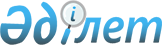 О внесении изменений в постановление Восточно-Казахстанского областного акимата от 12 января 2022 года № 6 "Об утверждении положения о государственном учреждении "Аппарат акима Восточно-Казахстанской области"Постановление Восточно-Казахстанского областного акимата от 28 сентября 2022 года № 232
      В соответствии с подпунктом 7) статьи 17, статьей 164 Закона Республики Казахстан "О государственном имуществе", на основании постановления Восточно-Казахстанского областного акимата от 14 сентября 2022 года № 216 "О внесении изменений в постановление Восточно-Казахстанского областного акимата от 13 июля 2022 года № 163 "О структуре и лимитах штатной численности местных исполнительных органов", Восточно-Казахстанский областной акимат ПОСТАНОВЛЯЕТ:
      1. Внести в постановление Восточно-Казахстанского областного акимата от 12 января 2022 года № 6 "Об утверждении положения о государственном учреждении "Аппарат акима Восточно-Казахстанской области" следующие изменения:
      положение государственного учреждения "Аппарат акима Восточно-Казахстанской области", утвержденное указанным постановлением, изложить и утвердить в новой редакции, согласно приложению к настоящему постановлению.
      2. Аппарату акима области (Бичуинов К.К.):
      1) обеспечить в течение двадцати календарных дней со дня подписания настоящего постановления направление его копии в электронном виде на казахском и русском языках в Республиканское государственное предприятие на праве хозяйственного ведения "Институт законодательства и правовой информации Республики Казахстан" для опубликования в Эталонном контрольном банке нормативных правовых актов Республики Казахстан;
      2) принять иные меры, вытекающие из настоящего постановления.
      3. Контроль за исполнением настоящего постановления возложить на исполняющего обязанности руководителя аппарата акима области Бичуинова К.К.
					© 2012. РГП на ПХВ «Институт законодательства и правовой информации Республики Казахстан» Министерства юстиции Республики Казахстан
				
      Аким Восточно-Казахстанской области 

Д. Ахметов
